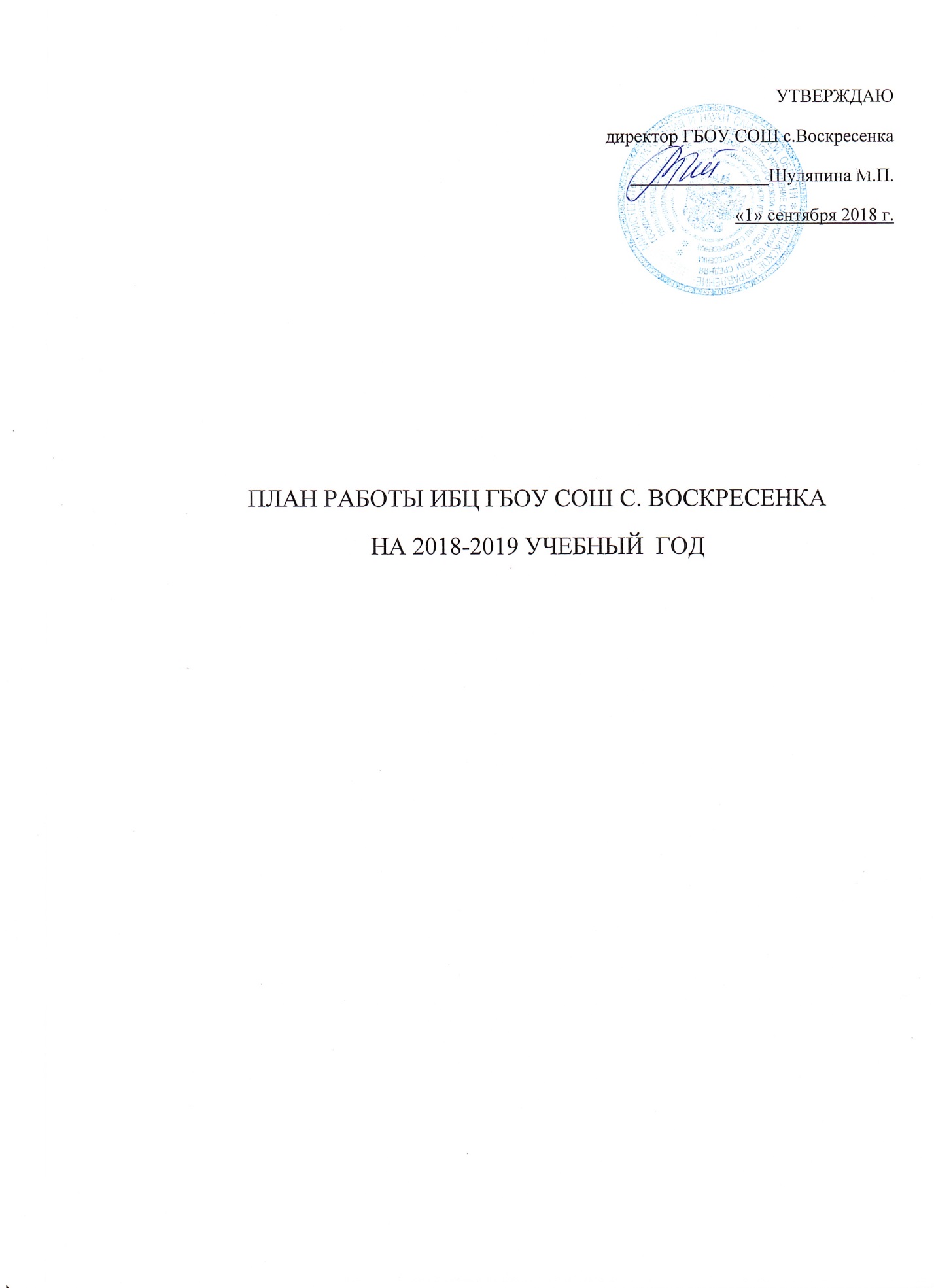 Главная цель работы школьного ИБЦ:обеспечение учебно-воспитательного процесса всеми формами и методами библиотечного обслуживания;содействие педагогическому коллективу в развитии и воспитании учащихся;привитие учащимся любви к чтению, воспитание культуры чтения, бережного отношения к печатным изданиям;привлечение учащихся к систематическому чтению с целью успешного изучения учебных предметов, развития речи, познавательных интересов и способностей, расширения кругозора;приобщение читателей к художественным традициям и внедрение новых форм культурно – досуговой деятельности;оказание помощи в деятельности учащихся и учителей при реализации образовательных проектов.Задачи:Формирование библиотечного фонда в соответствии с образовательной программой.Осуществление каталогизации и обработки— книг, учебников, журналов, картотеки учебников, запись и оформление вновь поступившей литературы, ведение документации.Оформление новых поступлений в книжный фонд, знакомство с новыми книгами литературы согласно датам литературного календаря.Осуществление своевременного возврата выданных изданий в библиотеку.Осуществление образовательной, информационной и воспитательной работы среди учащихся школы.Организация мероприятий, ориентированных на воспитание нравственного, гражданско-патриотического самосознания личности, формирование навыков здорового образа жизни.Оказание помощи в деятельности учащихся и учителей при реализации образовательных проектов. Работа с педагогическим коллективом.Повышение использования работы Интернета педагогами.Формирование у детей информационной культуры и культуры чтения.Воспитание патриотизма и любви к родному краю, его истории, к малой родине.Основные функции школьного ИБЦ:Информационная— предоставление возможности использования информации вне зависимости от ее вида, формата и носителя.Воспитательная – способствует развитию чувства патриотизма по отношению к государству, своему краю и школе.Культурологическая — организация мероприятий, воспитывающих культурное и социальное самосознание, содействующих эмоциональному развитию учащихся.Образовательная — поддержка и обеспечение образовательных целей, сформированных в задачах развития школы и в образовательных программах по предметам.Направления деятельности :библиотечные уроки;информационные и прочие обзоры литературы;беседы о навыках работы с книгой;подбор литературы для внеклассного чтения;участие в краевых и городских конкурсах;выполнение библиографических запросов;поддержка общешкольных мероприятий. ФОРМИРОВАНИЕ ФОНДА :Работа с библиотечным фондом учебной литературы.подведение итогов движения фонда.диагностика обеспеченности учащихсяработа с перспективными библиографическими изданиями(тематическими планами издательств, перечнями учебников и учебных пособий, рекомендованных и допущенных Министерством образования и региональным комплектом учебников, прайс-листами)составление совместно с учителями-предметниками заказа на учебники и учебные пособияподготовка перечня учебников, планируемых к использованию в новом учебном году для учащихсяприем и обработка поступивших учебниковоформление накладныхзапись в книгу суммарного учета, штемпелеваниеоформление карточкисоставление отчетных документовприем и выдача учебников по графикуинформирование учителей и учащихся о новых поступлениях учебников и учебных пособийоформление выставки «Знакомьтесь – новые учебники»списание фонда с учетом ветхости, морально-устаревшей и смены программ, по установленным правилам и нормампроведение работы по сохранности учебного фонда (рейды по классам и подведением итогов)Работа с фондом художественной литературыОбеспечение свободного доступа.Выдача изданий читателям.Соблюдение правильной расстановки фонда на стеллажах.Систематическое наблюдение за своевременным возвратом в библиотеку выданных изданий.Ведение работы по сохранности фонда.Создание и поддержание комфортных условий для работы читателейСПРАВОЧНО-БИБЛИОГРАФИЧЕСКАЯ РАБОТА:Ознакомление пользователей с минимумом библиотечно-библиографических знаний.Знакомство с правилами пользования библиотекой.Знакомство с расстановкой фонда.Ознакомление со структурой и оформлением книги.Овладение навыками работы со справочными изданиями.  ВОСПИТАТЕЛЬНАЯ РАБОТА:Формирование у школьников независимого библиотечного пользования.Обучение носителями информации, поиску, отбору и критической оценки информации.Способствование формированию личности учащихся средствами культурного наследия, формами и методами индивидуальной и массовой работы.Развивать и поддерживать в детях привычку и радость чтения и учения.Организация выставок, стендов, проведения культурно-массовой работы.Индивидуальная работа при выдаче книг:рекомендательные беседы,беседа о прочитанном произведении,беседа о новых поступлениях (книг, журналов, справочников), исследования читательских интересов пользователя.Новые информационные технологии Использование возможности мультимедийной техники для продвижения книги и повышения интереса к чтению. Профессиональное развитие работника библиотекиПосещение семинаров, участие в конкурсах, присутствие на открытых мероприятиях.Совершенствование традиционных и освоение новых библиотечных технологий.Расширение ассортимента библиотечно-информационных услуг.Повышение квалификации на курсах;Самообразование: чтение журналов «Школьная библиотека»,«Библиотека», «Библиотека в школе», газеты;Взаимодействие с другими библиотеками.Работа с библиотечным фондомПропаганда краеведческой литературыПрофессиональное развитие работников библиотекиРабота с читателямиМассовая работа            Библиотекарь Головачева Е.В.                                    Приложение 1
 КНИГИ-ЮБИЛЯРЫ 2018-19 ГОДА№Содержание работыСроки исполненияОтветственный1Изучение состава фондов и анализ их использованияВ течение годаБиблиотекарь2Работа с Федеральным перечнем учебников на 2019– 2020 г. Подготовка перечня учебников, планируемых к использованию в новом учебном году. Формирование общешкольного заказа на учебники на 2019– 2020 учебный годмай-октябрь Библиотекарь4Приём и техническая обработка новых учебных изданийавгустБиблиотекарь6Прием и выдача учебников (по графику) августБиблиотекарь7Информирование учителей и учащихся о новых поступлениях учебников и учебных пособий.По мере поступленияБиблиотекарь8Обеспечение сохранности:Рейды по проверке учебниковПроверка учебного фондаРемонт книг1 раз в месяцБиблиотекарь9Санитарный день1 раз в месяцБиблиотекарь1.Выставка книг «Самарская земля» сентябрьБиблиотекарь2.Библиотечный урок: «Их имена на карте области»ноябрьБиблиотекарьИндивидуальная работаИндивидуальная работаИндивидуальная работаИндивидуальная работа1.Создание и поддержание комфортных условий для работы читателей, обслуживание их на абонементеВ течение годаБиблиотекарь2.Обслуживание читателей в читальном зале: учащихся и учителей.В течение годаБиблиотекарь3.Рекомендательные беседы при выдаче книг.В течение годаБиблиотекарь4.Беседы о прочитанных книгахВ течение годаБиблиотекарь5.Рекомендательные и рекламные беседы о новых книгах, энциклопедиях и журналах, поступивших в библиотеку.В течение годаБиблиотекарьРабота с педагогическим коллективомРабота с педагогическим коллективомРабота с педагогическим коллективомРабота с педагогическим коллективом1.Информирование учителей о новой учебной и учебно-методической литературеВ течение годаБиблиотекарь2.Консультационно-информационная работа с педагогамиВ течение годаБиблиотекарьСоздание фирменного стиля:1.Эстетическое оформление библиотекиПостоянноБиблиотекарьРеклама о деятельности библиотекиРеклама о деятельности библиотекиРеклама о деятельности библиотекиРеклама о деятельности библиотеки1.Наглядная (информационные объявления о выставках и мероприятиях, проводимых библиотекой)В течение годаБиблиотекарь2.Оформление выставки, посвященной книгам-юбилярам и другим знаменательным датам календаряВ течение годаБиблиотекарь№Содержание работыСрок исполненияОтветственные1.Анализ работы библиотеки за 2017- 2018учебный год.май-июньБиблиотекарь2.План работы библиотеки на 2018-2019 учебный год.майБиблиотекарь3.Ведение учетной документации школьной библиотеки.ПостоянноБиблиотекарь4.Совершенствование и освоение новых библиотечных технологий.ПостоянноБиблиотекарь5.Самообразование: чтение журналов «Школьная библиотека», «Библиотека в школе».ПостоянноБиблиотекарьПриказы, письма, инструкции о библиотечном деле.Использование электронных носителей. Постоянно Библиотекарь6.Взаимодействие с библиотеками образовательного округа.ПостоянноБиблиотекарь№Содержание работыСрок исполненияОтветственные1.Обслуживание читателей на абонементе.ПостоянноБиблиотекарь2.Рекомендательные беседы при выдаче книг.ПостоянноБиблиотекарь3.Беседы со школьниками.ПостоянноБиблиотекарь4.Рекомендательные и рекламные беседы о новых книгах, энциклопедиях и журналахПо мере поступленияБиблиотекарь5.Выставка одной книги по творчеству детских писателей и поэтов.4 раза в годБиблиотекарь6.Просмотр читательских формуляров с целью выявления задолжников. Доведение результатов работы просмотра до сведения классных руководителей.Один раз в месяцБиблиотекарь7.Проведение бесед по классам о правилах поведения в школьной библиотеке, о культуре чтения книг и журнальной периодики.сентябрьБиблиотекарь8.Оформление и периодическое обновление читательского уголкаавгустБиблиотекарь9.Подготовка рекомендаций для читателей – школьников в соответствии с возрастными категориями.ПостоянноБиблиотекарь№Содержание работыСрок исполненияПространственно-обособленные зоныОтветственный1.Оформление и обзор книжной выставки «Книги – юбиляры  2018-2019 года».См. приложение 1сентябрь-майполучения информационных ресурсов во временное пользование (зона абонемента)Библиотекарь2.Месячник школьных библиотек «Мы – за читающую Россию!» «Посвящение в Читайки»   Акция «Подари книгу библиотеке»для учащихся 1-11классов,  учителей,   родителей октябрьполучения информационных ресурсов во временное пользование (зона абонемента)Библиотекарь3Читаем книги о маме.(1-4кл)Выставка рисунков «Моя любимая мама»ноябрь организации выставок и экспозиций  (рекреационная зона 1этажа;коллективной работы с гибкой организацией пространства (каб № 4)Библиотекарь,кл. руководители4.«Величайшее сокровище – хорошая библиотека»:  классный час для учащихся с 2 по 9 классыдекабрьколлективной работы с гибкой организацией пространства (каб №2)Библиотекарь5.«Малахитовая шкатулка». Викторина по сказам П.П.Бажова к юбилею писателяянварьсамостоятельной работы с ресурсами на различных типах носителей (кабинет информатики)страница сайта7.Конкурс рисунков и выставка книг  «Защитники Отечества». февральорганизации разнообразного досуга и проведения мероприятий (рекреационная зона 1 этажа)Библиотекарь,кл. руководители8Год театра Факты из истории театра,интересное о театре.мартстраница сайтасамостоятельной работы с ресурсами на различных типах носителей (кабинет информатики)Библиотекарь, учителя истории и литературы Библиотекарь9Красота родной природы-презентация. Международный День птиц- 1 апреляапрельколлективной работы с гибкой организацией пространства (каб №2)Библиотекарь, кл.руководитель10.«Праздник 9 Мая, память - всегда» (тематический час читаем о войне)майколлективной работы с гибкой организацией пространства (каб №2, №4)Библиотекарь,  кл. руководители16Прием учебниковмайполучения информационных ресурсов во временное пользование (зона абонемента)Библиотекарь945 лет  древнейшему памятнику древнерусской литературы «Изборнику»(1073)505 лет трактату «Государь» Никколо Макиавелли (1513). *Опубликован трактат в 1532 году.485 лет сатирическому роману «Гаргантюа и Пантагрюэль» Франсуа Рабле(1533)425 лет пьесе «Укрощение строптивой» Уильяма Шекспира (1593)315 лет учебной энциклопедии по математике  «Арифметика, сиречь наука числительная» Леонтия Филипповича Магницкого (1703)210 лет со времени издания первой части «Фауста» Иоганна Вольфганга фон Гёте (1808)205 лет со времени первой публикации романа «Гордость и предубеждение» Джейн Остин (1813)200 лет историческому роману «Эдинбургская темница» Вальтера Скотта(1818)195 лет со времени первой публикации исторического романа «Квентин Дорвард» Вальтера Скотта (1823)195 лет со времени первой публикации романа «Пионеры» Джеймса Фенимора Купера (1823)190 лет поэме «Полтава» Александра Сергеевича Пушкина (1828)185 лет со времени первой публикации сборника «Пёстрые сказки» Владимира Федоровича Одоевского (1833)185 лет роману «Евгения Гранде» Оноре де Бальзака (1833). *Впервые частично роман был опубликован в журнале «L'Europe littéraire» в сентябре 1833 года. Первая полная публикация была осуществлена в 1834 году.185 лет роману в стихах «Евгений Онегин» Александра Сергеевича Пушкина (20-21 марта 1833 г. вышло в свет первое полное издание романа)180 лет сказке «Стойкий оловянный солдатик» Ханса Кристиана Андерсена (1838)180 лет со времени первой публикации «Песни про царя Ивана Васильевича, молодого опричника и удалого купца Калашникова» Михаила Юрьевича Лермонтова (1838)180 лет роману «Приключения Оливера Твиста» Чарльза Диккенса (1838)175 лет рассказу «Золотой жук» Эдгара По (1843)175 лет сказкам «Соловей» и «Гадкий утенок» Ханса Кристиана Андерсена (1843)170 лет роману «Домби и сын» Чарльза Диккенса (1848)170 лет роману «Ярмарка тщеславия» Уильяма Теккерея (1848)170 лет роману «Белые ночи» Федора Михайловича Достоевского (1848)160 лет cо времени первого издания сказки «Аленький цветочек» Сергея Тимофеевича Аксакова (1858)160 лет со времени первой публикации повести «Ася» Ивана Сергеевича Тургенева (1858)160 лет со времени первой публикации автобиографической книги «Детские годы Багрова-внука» Сергея Тимофеевича Аксакова (1858)155 лет роману «Князь Серебряный» Алексея Константиновича Толстого(1863)155 лет поэме «Мороз, Красный нос» Николая Алексеевича Некрасова(1863)155 лет назад начал издаваться «Толковый словарь живого великорусского языка» Владимира Ивановича Даля (1863)150 лет роману «Дети капитана Гранта» Жюля Верна (1868)150 лет роману «Идиот» Федора Михайловича Достоевского (1868)145 лет со времени выхода в свет второй части поэмы «Русские женщины» Николая Алексеевича Некрасова (1873)145 лет повестям «Очарованный странник» и «Запечатленный ангел» Николая Семеновича Лескова (1873)145 лет пьесе-сказке «Снегурочка» Александра Николаевича Островского(1873)140 лет роману «Пятнадцатилетний капитан» Жюля Верна (1878)140 лет роману «Без семьи» Гектора Мало (1878)135 лет роману «Остров сокровищ» Роберта Льюиса Стивенсона (1883)135 лет сказке «Приключения Пиноккио. История одной марионетки»Карло Коллоди (1883)*. Впервые опубликована 7 июля 1881 года в Риме, в «Газете для детей». *Отдельное издание последовало в 1883 году.125 лет со времени публикации романа «Дочь Монтесумы» Генри Райдера Хаггарда (1893)120 лет рассказам «Человек в футляре», «Крыжовник», «О любви», «Ионыч» Антона Павловича Чехова (1898)115 лет* рассказу «После бала» Льва Николаевича Толстого (1903). *Впервые опубликован был лишь в 1911 году.115 лет пьесе «Вишнёвый сад» Антона Павловича Чехова (1903)115 лет стихотворению «Ёлка» Раисы Адамовны Кудашевой (1903)110 лет роману «Остров пингвинов» Анатоля Франса (1908)110 лет повести «Суламифь» Александра Ивановича Куприна (1908)110 лет пьесе «Синяя птица» Мориса Метерлинка (1908)105 лет стихотворению «Берёза» Сергея Александровича Есенина (1913)100 лет пьесе «Мистерия-буфф» Владимира Владимировича Маяковского (1918)100 лет поэме «Двенадцать» и стихотворению «Скифы» Александра Александровича Блока (1918)95 лет роману «Аэлита» Алексея Николаевича Толстого (1923)95 лет сказкам «Мойдодыр» и «Тараканище» Корнея Ивановича Чуковского (1923)95 лет роману «Дерсу Узала» Владимира Клавдиевича Арсеньева (1923)95 лет повести «Алые паруса» Александра Степановича Грина (1923)95 лет повести «Красные дьяволята» Павла Андреевича Бляхина (1923)95 лет роману «Чапаев» Дмитрия Андреевича Фурманова (1923) 90 лет пьесе «Трехгрошовая опера» Бертольда Брехта (1928)90 лет повести «Бегущая по волнам» Александра Степановича Грина(1928)90 лет роману «Двенадцать стульев» Ильи Ильфа и Евгения Петрова(1928)90 лет со времени первой публикации романа «Человек-амфибия» Александра Романовича Беляева (1928)90 лет сборнику «Лесная газета» Виталия Валентиновича Бианки (1928)90 лет со времени первой публикации сказки «Три толстяка» Юрия Карловича Олеши (1928)90 лет сборнику «Маленькие дети» (в последующих изданиях – «От двух до пяти») Корнея Ивановича Чуковского (1928)90 лет со времени первой публикации книги «Эмиль и сыщики» Эриха Кёстнера (1928)90 лет стихотворению «Кем быть?» Владимира Владимировича Маяковского (1928)80 лет сказке «Старик Хоттабыч» Лазаря Лагина (1938)80 лет со времени публикации первой части повести «Флаги на башнях» Антона Семеновича Макаренко (1938)80 лет книге «Никита и его друзья» Евгения Ивановича Чарушина (1938)75 лет со времени первой публикации романа-утопии «Игра в бисер» Германа Гессе (1943)75 лет рассказам «Лесная капель» и «Фацелия» Михаила Михайловича Пришвина (1943)75 лет со времени первой публикации романа «Иосиф и его братья» Томаса Манна (1943)75 лет со времени первой публикации повести-сказки «Маленький принц»Антуана де Сент-Экзюпери (1943)70 лет роману «Кортик» Анатолия Наумовича Рыбакова (1948)65 лет роману-антиутопии «451 градус по Фаренгейту» Рея Брэдбери (1953)60 лет роману «Братья и сестры» Федора Александровича Абрамова(1958)60 лет сказке «Незнайка в Солнечном городе» Николая Николаевича Носова (1958)55 лет роману «Тени исчезают в полдень» Анатолия Степановича Иванова (1963)55 лет поэме «Теркин на том свете» Александра Трифоновича Твардовского (1963)50 лет роману «Аэропорт» Артура Хейли (1968)45 лет повести «Не стреляйте в белых лебедей» Бориса Львовича Васильева (1973)35 лет назад вышла в свет первая книга цикла «Голубятня на желтой поляне» Владислава Петровича Крапивина (1983)25 лет роману «Жизнь насекомых» Виктора Олеговича Пелевина (1993)20 лет назад вышли в свет повести о сыщике Эрасте Фандорине «Турецкий гамбит», «Азазель» и другие произведения Бориса Акунина (1998)20 лет со времени публикации книги «Гарри Поттер и Тайная комната»Джоан Роулинг (1998)15 лет роману «Искренне ваш Шурик» Людмилы Евгеньевны Улицкой(2003)